Water-related internal governanceThe Inghams Somerville Plant Manager has overall accountability for water stewardship on the site. Production Supervisors are responsible for the use of water and discharge of wastewater in their areas of responsibility.  The Advanced Water Treatment Plant Supervisors control the operation of the wastewater treatment plant and its discharge to sewer.  The Health, Safety and Environment Manager monitors compliance to water-related laws and regulations and manages relationships with external stakeholders. 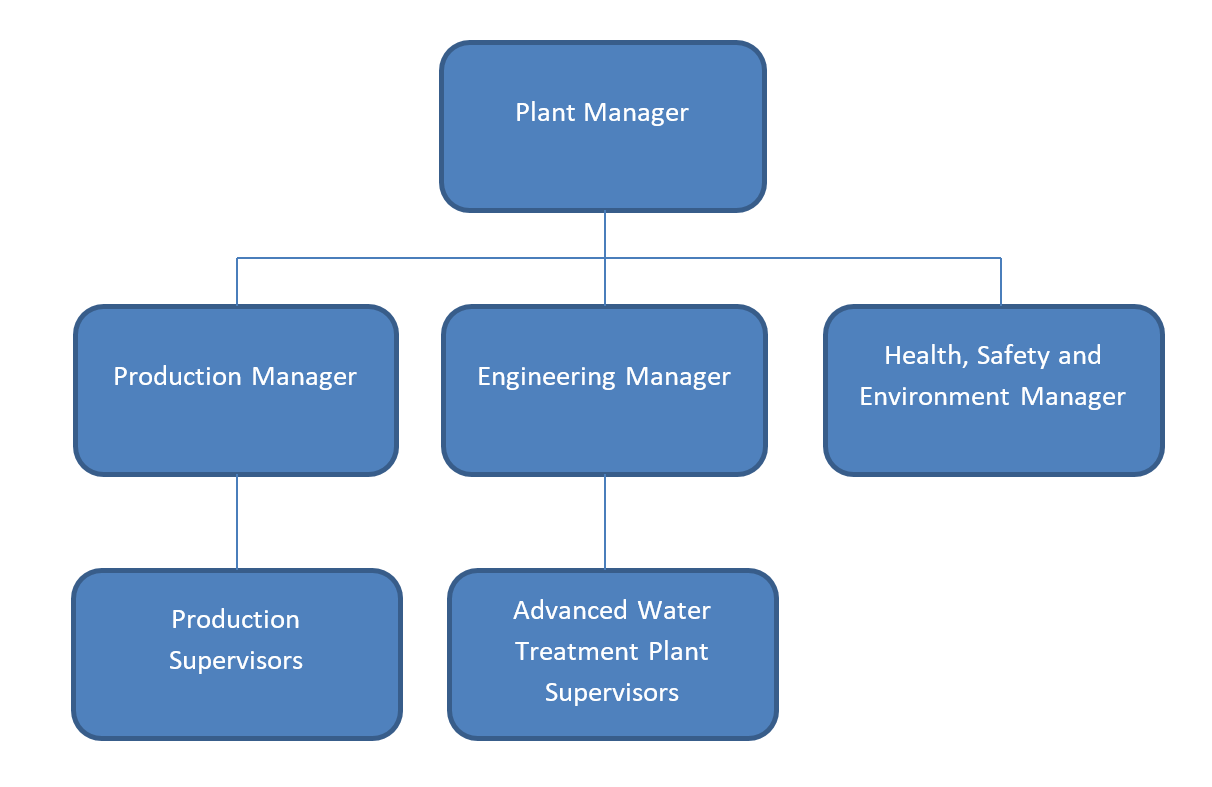 The governance arrangements for the site are communicated to stakeholders on the Inghams company website and through consultation on this Water Stewardship Plan.Shared Water Challenges SMART TargetMetric(s)ActionProgress StatusImprove water intensity Maintain water recycling to minimise water consumption and trade waste productionMaintain AWTP performance exceeding 70% recovery of incoming wastewaterOperate and maintain Advanced Water Treatment Plant to maximise recycled wastewater Monitor and report performanceRegular preventative maintenance70% recovery from RO’sImprove water intensityRe-instate rainwater recovery system to minimise water consumptionRainwater recovery system re-instatedRe-instate return pipework for collected rainwaterTo be reviewed in Q3Currently on holdImprove water efficiently Use less water per Bird processed or tonne of final productSite target of 21.34 L/Bird based (retain target from previous year - 2% reduction on FY2020 actual)Ongoing communication of water exception alarms to relevant SupervisorsWork with cleaners to identify and implement water conservation opportunities Implement education program to improve water conservation behavioursDaily and Weekly Reporting and Monitoring100% AWTP Daily Flow Master SpreadsheetMinimise impacts to Watson Creek Prevent contamination of Watson Creek through any action, inaction, accident or impact normal business activityNo significant spill incidents where organic or chemical contamination  enters creek Ongoing sampling and monitoring of stormwater and Watson Creek water quality Develop SWP for stormwater isolation Revise and recommence daily environmental walk covering surface water management Regular testing and monitoring100% 3 monthly testing Daily Environment Walk conducted daily70%Maintain a healthy streamside environmentMaintain vegetated buffer zone around siteCompletion of weed control and plantingsUndertake weed control works and tree planting as per Peninisula Bushworks proposalConducted yearly. Not conducted in 2020 due to Covid-19 restrictionsCurrently on hold until Covid restrictions are liftedContribute to improved Catchment Governance Meet requirements of the site trade waste agreementNo trade waste discharge non-compliancesReview and monitor AWTP parameters against trade waste agreement requirementsReview and submit new trade waste agreement taking into account future site plansRegular testing and monitoring100% AWTP Daily Flow Master SpreadsheetMinimise impacts to Watson CreekCooperate with local stakeholders to protect and improve the condition of Watson Creek and the broader catchmentProactive involvement to assist with achievement of stakeholder aims and goalsAttend over 50% of WCCG Committee meetings per yearRecords of engagement with catchment stakeholdersConducted yearly. Not conducted in 2020 due to Covid-19 restrictionsCurrently on hold until Covid restrictions are liftedWater ChallengeAssociated public sector agency initiativeRelevance/rationale for stakeholdersRelevance/rationale for siteRankRationale for prioritisationWater quality and biodiversity  in Watson Creek and Western Port Bay – Melbourne Water Stream Quality reports show high pollution levels for in Watson Creek. PP&W CMA Catchment PlanMelbourne Water Streams & Waterways quality goalsParks Victoria Yaringa Marine National ParkCo-operative of SE Melbourne Councils supporting Westernport Biosphere FoundationWestern Port Ramsar wetlands and Marine Park. Important for birdlife, fishing, environmental diversity Pollution discharges to creek are regulated by EPA and could result in regulatory action.Important for public reputation that site does not pollute creek Important for reputation that previous commitment to Watson Creek not be seen as mere ‘green wash’ in event of changing corporate focusHValuable, moderate - minor cost to regularly sample creek upstream and downstream of site to create record of performanceNeed to ensure and demonstrate Inghams Somerville PPP not contributing to pollutionLimited municipal effluent treatment capacity – South East Water Mt Martha STPSE Water Corporation - Mt Martha STP upgrade for improved quality discharge and recycling for irrigationMelbourne Water discharge to Boags Rocks Port PhillipEPA Victoria Capacity limits – infrastructure improvements Influence on Boag Rocks discharge into Port Phillip – amenity value, social, fishingImportant to meet trade waste limits for volume and quality – economic cost of volumetric & quality chargesImportant to not give cause for additional TW restrictions that may restrict production or add economic costsMValuable, long lead time normally for change may limit site economic (capacity) growthNeed for discussion with SE Water as Somerville PPP capacity increase planned so that SW can ensure infrastructure capacity remains adequateWaterways and wetlands ‘Water Important Areas’ management and improvement goals of Governmental and non-governmental agenciesWesternport Biosphere Foundation PP&W CMAMelbourne WaterParks VictoriaCo-operative of SE Melbourne CouncilsMornington Landcare NetworkAttempts to reverse environmental degradation associated with developmentAttempts to implement WSUD principles to reduce peak stream flows after rain due to very rapid runoff from hard surfacesImportant for public reputation that site contributes to community goalsLValuable, moderate - minor cost to participate in stakeholder activities such as Landcare groups etc Partial funding available from public sector actors reduces commitment costs Limited capacity of water resources and increasing water costs for communityCRC for Water Sensitive CitiesMelbourne Water Mornington Peninsula ShireWSABest practice water intensity and water efficiency WSUDIntegrated water managementImportant to show that our operations target/approach/meet or exceed best practice water use for potable, trade, waste, storm and rain waters managementMValuable, economic – use less water reduce costValuable – stakeholders see Inghams as low risk/high benefit to infrastructure, environment, communityClimate variability Extremes weather events Drought water scarcity of larger catchment – cyclic (currently no scarcity)Melbourne WaterCMA SE WaterIn drought conditions Melbourne Water may have limited supply available to distribute to customersImportant for public reputation that site not be viewed as a wasteful major water user in times of scarcity or to have limitations on water imposed as this would have negative economic consequences to businessMNot currently in drought due to long term storage capacity of Melbourne Water reservoirs. Permanent water restrictions apply AWTP capacity demonstrates efforts be water efficient and self sufficientCyclic weather patterns becoming more extreme. 